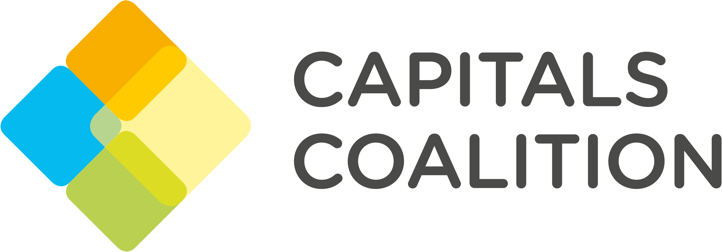 《TEEBAgriFood企业实施指引》用户模板2021年4月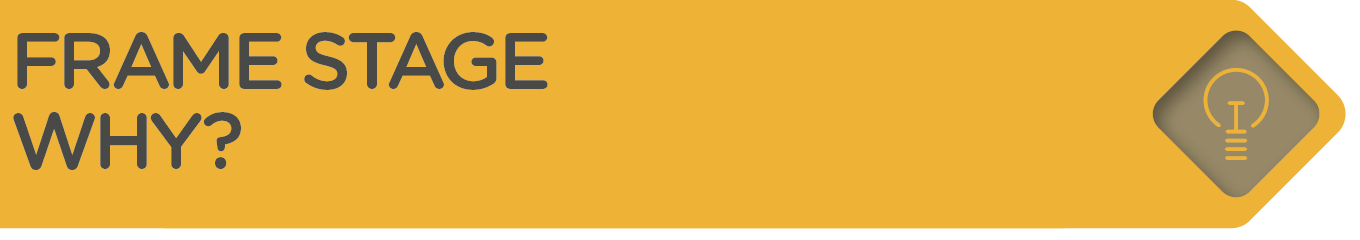 第1步：启动实施本步骤可获得的成果：了解资本、存量、流量和价值的概念。了解资本之间的相互作用关系。确认贵公司商业应用。从企业关键利益相关方处获得对评估的支持。初步了解开展“多元资本综合评估”所需的资源条件。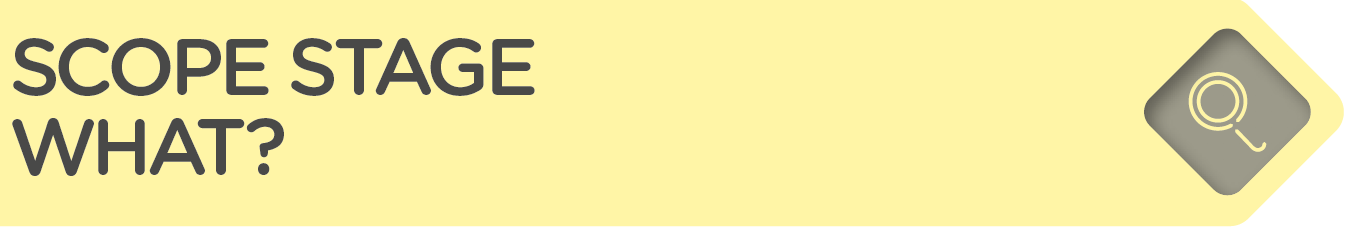 第2步：确定目标实施本步骤可获得的成果：最终会考虑和采用评估结果的受众群体。利益相关方名单和适当参与度。从评估中预期可以得到的具体收益。基于上述内容，你应该已经确定了评估受众。第3步：确定评估范围实施本步骤可获得的成果：适合贵公司评估和目标的明确受众群体。第4步：确定影响和/或依赖实施本步骤可获得的成果：实质性影响驱动因子和依赖性以及资本变化的优先表，将该优先表列入贵公司评估中。影响驱动因子和依赖性途径概要路径示例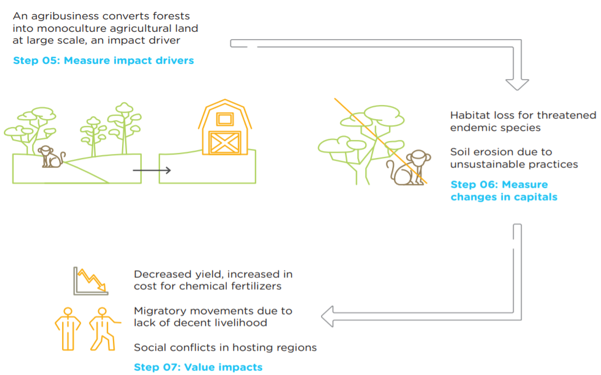 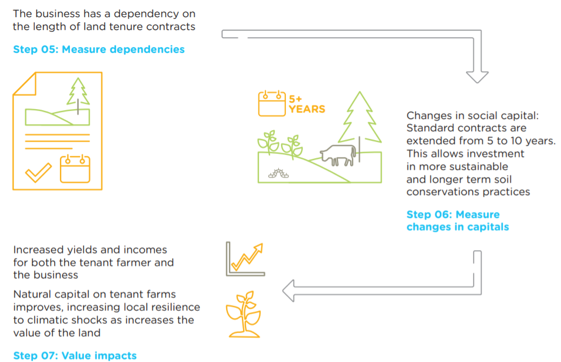 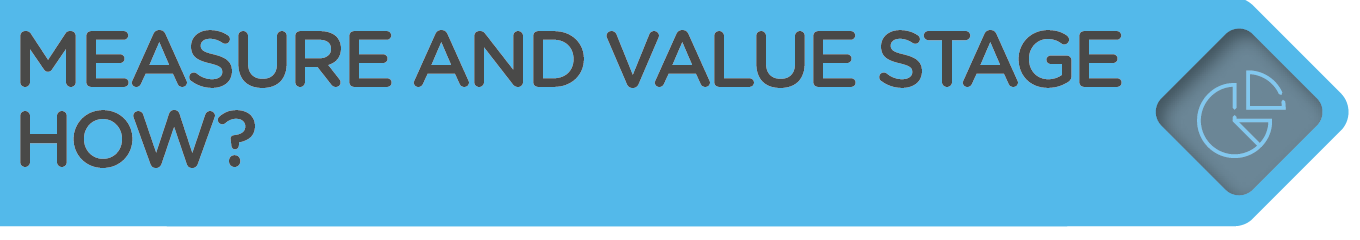 第5步：计量影响驱动因子和/或依赖性。实施本步骤可获得的成果：将价值链活动与驱动影响因素和/或依赖性对应匹配。指标列表，其反映了与所选企业活动相关的实质性影响驱动因子和依赖性，列举方式按所选的组织焦点和价值链边界情况进行。经确认的现有数据和数据缺口第6步：计量资本形态的变化实施本步骤可获得的成果：资本变化清单。清单中的资本变化对贵公司而言是重要变化，与贵公司影响和/或依赖性相关，并且基于贵公司所选择的组织焦点和价值链边界。应该以定性或定量数据的形式说明此类变化。 在相关情况下，采用变化归因的加权似然估计。第7步：估算影响和/或依赖实施本步骤可获得的成果：完成成本和收益估值（不论是定性、定量或者货币）。编制文件，包括所有关键假设、数据源、限制、所使用的方法和得到的值。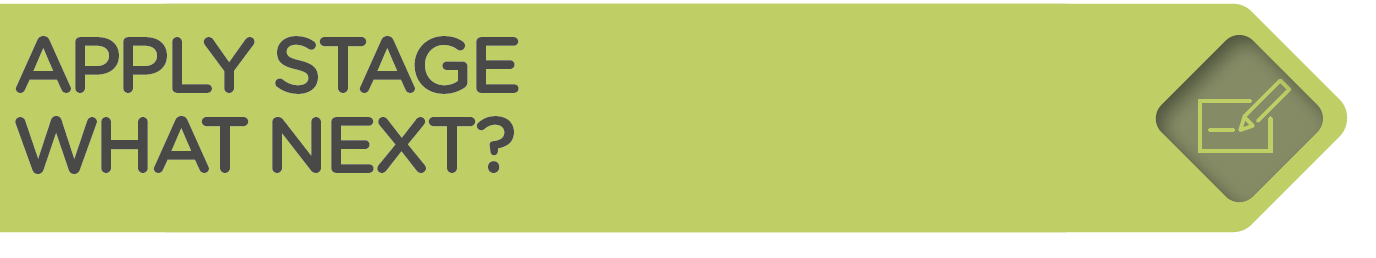 第8步：解读和测试评估结果实施本步骤可获得的成果：以下内容的汇总： 结果核对方式应科学，并且可以向内部和其他相关受众解释明白。关键信息、注意事项、假设和不确定性，包括敏感性分析结果（在适当情况下）评估过程的核实以及内部/外部验证（在适当情况下）结果，包括客观上承认关键假设和结果不确定性。审核过程本身注意事项，包括关键假设的验证方式、认为有必要采取的保密程度，以及原因。第9步：采取行动实施本步骤可获得的成果：评估后贵公司会采取的行动沟通计划让多元资本评估成为贵公司经商的一部分的计划公司名称： 网站链接： 用户说明欢迎使用《TEEBAgriFood企业实施指引》用户模板。用户模板属于实用性工具，可以帮助贵公司做出更好决策。在进行评估时，可回答单元格中灰色问题，或者在方框里打钩。可以在这里记录进行的所有评估，或者将记录链接到自己的电子数据表。所有提供的信息均属于保密信息。进入下一步之前，请确保已采取所有行动并且得到结果。由于流程是迭代的，因此，在过程中修改上下相关内容同步修改以保持一致性十分必要。如有问题或者对内容有疑问，欢迎随时给出意见。TEEBAgriFood团队，我们随时为您效劳！在《企业实施指引》中找到页面和参考资料以及信息框，协助采取后续步骤。此处可查阅《企业实施指引》。如需获得有关辅助工具和数据库的更多信息，请参考《企业实施指引》附件A第117页。Great Grain用户模板（假设示例）可提供步骤实施方法相关灵感和例证。本阶段会回答的问题本阶段会回答的问题行动为什么应开展多元资本评估？1.2.1 熟悉多元资本的基本概念1.2.1 熟悉多元资本的基本概念1.2.1 熟悉多元资本的基本概念为什么应开展多元资本评估？1.2.2 将这些概念与贵公司所处商业环境相匹配1.2.2 将这些概念与贵公司所处商业环境相匹配1.2.2 将这些概念与贵公司所处商业环境相匹配为什么应开展多元资本评估？1.2.3 为贵公司评估进行准备工作1.2.3 为贵公司评估进行准备工作1.2.3 为贵公司评估进行准备工作问题页码1. 目前贵公司商业活动环境是什么，并且将来会是怎样？第13页2a. 你知道贵公司的哪些影响和依赖性？第12、13、14、15页2b. 这些会造成哪些风险和机遇？第17、18页☐ 运营☐ 法律和监管☐ 信誉与营销☐ 财务☐ 社会关系说明风险和机遇☐ 运营☐ 法律和监管☐ 信誉与营销☐ 财务☐ 社会关系说明风险和机遇3. 哪些地方可利用贵公司评估结果？第19、20页☐ 评估风险和机遇☐ 比较各种方案☐ 评估对利益相关者的影响☐ 预估总价值☐ 内部和外部沟通☐ 其他说明☐ 评估风险和机遇☐ 比较各种方案☐ 评估对利益相关者的影响☐ 预估总价值☐ 内部和外部沟通☐ 其他说明4. 哪些内部利益相关人会支持评估？第21页5. 你需要哪些资源（时间和技能）来进行贵公司评估？第21页本阶段会回答的问题行动评估目标是什么？2.2.1 确定目标受众2.2.1 确定目标受众评估目标是什么？2.2.2 确定利益相关方和适当的参与度2.2.2 确定利益相关方和适当的参与度评估目标是什么？2.2.3  明确评估目标2.2.3  明确评估目标问题 页码1. 贵公司正在评估哪些资本？第10、11、12、16页☐ 自然资本☐ 人力资本☐ 社会资本☐ 生产资本☐ 自然资本☐ 人力资本☐ 社会资本☐ 生产资本2. 目标受众是谁？第25、26页3. 利益相关方是谁？第26页4. 从评估中，预期会得到哪些具体收益？第28页5. 具体目标是什么？第27页本阶段会回答的问题行动满足目标的合适范围是什么？3.2.1 确定组织焦点3.2.1 确定组织焦点满足目标的合适范围是什么？3.2.2 确定价值链边界3.2.2 确定价值链边界满足目标的合适范围是什么？3.2.3 确定价值观类型满足目标的合适范围是什么？3.2.4 确定评估影响和/或依赖性3.2.4 确定评估影响和/或依赖性满足目标的合适范围是什么？3.2.5 决定考虑哪种估值类型3.2.5 决定考虑哪种估值类型满足目标的合适范围是什么？3.2.6 考虑其他技术问题3.2.6 考虑其他技术问题满足目标的合适范围是什么？3.2.7 考虑关键规划因素问题页码1. 贵公司组织焦点是什么？第30、31页☐ 公司          ☐ 项目            ☐ 产品说明☐ 公司          ☐ 项目            ☐ 产品说明2. 贵公司价值链边界在哪？第31、32页☐ 上游          ☐ 直接运营          ☐ 下游说明☐ 上游          ☐ 直接运营          ☐ 下游说明3. 贵公司是否正在评估影响和/或依赖性？第33页☐ 对贵公司的影响☐ 对社会的影响☐ 贵公司依赖性说明☐ 对贵公司的影响☐ 对社会的影响☐ 贵公司依赖性说明4. 贵公司价值观是什么？第33、34、35、36页☐ 企业价值 ☐ 社会价值☐ 兼有企业价值和社会价值说明☐ 企业价值 ☐ 社会价值☐ 兼有企业价值和社会价值说明5. 贵公司会使用哪些价值类型？第37页☐ 定性       ☐ 定量        ☐ 货币说明☐ 定性       ☐ 定量        ☐ 货币说明需要考虑的技术问题需要考虑的技术问题6. 贵公司的评估基线是什么？第38页7. 贵公司会考虑哪些方案？第38页8. 贵公司评估的空间界限是什么？第39页9. 贵公司评估的时间界限是什么？第39页本步骤会回答的问题行动哪些影响和/或依赖是重要的？4.2.1 列出潜在重要的影响和/或依赖4.2.1 列出潜在重要的影响和/或依赖哪些影响和/或依赖是重要的？4.2.2 确定实质性分析的标准4.2.2 确定实质性分析的标准哪些影响和/或依赖是重要的？4.2.3 收集相关信息哪些影响和/或依赖是重要的？4.2.4 完成实质性矩阵4.2.4 完成实质性矩阵问题页码1. 哪些影响驱动因子和/或依赖性对于贵公司而言是潜在重要的？第42、43、44、45、46页依赖性☐ 水资源可利用量☐ 水质☐ 能源☐ 物理环境监制☐ 生物环境监制☐ 废物和排放物监制☐ 技能和知识☐ 经验☐ 劳动力可利用性☐ 员工健康☐ 社会网络和合作☐ 产权☐ 社会认可度和信任度☐ 法律和指令☐ 基础设施和技术获取其他：说明其他：说明影响驱动因子☐ 用水☐ 陆地☐ 温室气体排放☐ 使用杀虫剂、除草剂和杀真菌剂☐ 使用化肥☐ 用土☐ 固体垃圾☐ 牲畜状况☐ 食品营养成分☐ 使用对消费者有害的物质☐ 食品安全做法☐ 员工健康和安全状况☐ 工资和福利☐ 员工生活条件☐ 劳动权益☐ 性别权益☐ 员工代表☐ 食品安全☐ 食品损失或浪费☐ 劳动力融入社区☐ 与本土社区共享收益☐ 生产力其他：说明其他：说明依赖性☐ 水资源可利用量☐ 水质☐ 能源☐ 物理环境监制☐ 生物环境监制☐ 废物和排放物监制☐ 技能和知识☐ 经验☐ 劳动力可利用性☐ 员工健康☐ 社会网络和合作☐ 产权☐ 社会认可度和信任度☐ 法律和指令☐ 基础设施和技术获取其他：说明其他：说明影响驱动因子☐ 用水☐ 陆地☐ 温室气体排放☐ 使用杀虫剂、除草剂和杀真菌剂☐ 使用化肥☐ 用土☐ 固体垃圾☐ 牲畜状况☐ 食品营养成分☐ 使用对消费者有害的物质☐ 食品安全做法☐ 员工健康和安全状况☐ 工资和福利☐ 员工生活条件☐ 劳动权益☐ 性别权益☐ 员工代表☐ 食品安全☐ 食品损失或浪费☐ 劳动力融入社区☐ 与本土社区共享收益☐ 生产力其他：说明其他：说明2. 贵公司会将哪些内部和/或外部利益相关人用于贵公司实质性分析中？ 第48页顾问团队：科学家、企业家、政策制定者与项目负责人等顾问团队：科学家、企业家、政策制定者与项目负责人等3. 贵公司会使用哪些标准（如有）进行贵公司重实质性分析？第47页☐ 运营☐ 法律和监管☐ 财务☐ 信誉与营销☐ 社会说明☐ 运营☐ 法律和监管☐ 财务☐ 信誉与营销☐ 社会说明5. 完成下一页实质性矩阵后，插入贵公司实质性影响驱动因子/依赖性优先表。这些实质性影响驱动因子/依赖性会用于下一评估阶段。5. 完成下一页实质性矩阵后，插入贵公司实质性影响驱动因子/依赖性优先表。这些实质性影响驱动因子/依赖性会用于下一评估阶段。1.用水2.用途3.新材料4. 种质资源如需要，请添加1.用水2.用途3.新材料4. 种质资源如需要，请添加6. 实质性分析6. 实质性分析6. 实质性分析6. 实质性分析6. 实质性分析6. 实质性分析6. 实质性分析6. 实质性分析实质性标准实质性标准实质性标准实质性标准实质性标准实质性标准是否纳入分析中？实质性影响驱动因子或依赖性运营法律和监管财务信誉与营销社会关系其他（如需要，请添加）是否纳入分析中？影响驱动因子/依赖性✅选择一个项目选择一个项目选择一个项目选择一个项目选择一个项目选择一个项目影响驱动因子/依赖性选择一个项目选择一个项目选择一个项目选择一个项目选择一个项目选择一个项目选择一个项目影响驱动因子/依赖性选择一个项目选择一个项目选择一个项目选择一个项目选择一个项目选择一个项目选择一个项目影响驱动因子/依赖性选择一个项目选择一个项目选择一个项目选择一个项目选择一个项目选择一个项目选择一个项目影响驱动因子/依赖性选择一个项目选择一个项目选择一个项目选择一个项目选择一个项目选择一个项目选择一个项目如需要，请添加6. 为此类实质性影响驱动因子/依赖性绘制简单的路径，从而了解相关资本变化和其后果的可能价值。第43页本阶段会回答的问题行动如何计量影响驱动因子和/或依赖性？ 5.2.1 将业务与影响驱动因子和/或依赖对应匹配5.2.1 将业务与影响驱动因子和/或依赖对应匹配如何计量影响驱动因子和/或依赖性？ 5.2.2 确定要使用哪些影响驱动因子和/或依赖指标5.2.2 确定要使用哪些影响驱动因子和/或依赖指标如何计量影响驱动因子和/或依赖性？ 5.2.3 确定影响驱动因子和/或依赖的计量方法5.2.3 确定影响驱动因子和/或依赖的计量方法如何计量影响驱动因子和/或依赖性？ 5.2.4 收集数据5.2.4 收集数据待填写的模板待填写的模板待填写的模板待填写的模板第55、56、57、58、59、60页实质性影响驱动因子或依赖（从优先表第5步中复制过来）指标指标单位数据来源数据不确定性1. 指标2.指标3. 指标如需要，请添加指标本阶段会回答的问题行动与企业影响和/或依赖性相关的资本状态和趋势有哪些变化？6.2.1 识别与企业活动和影响驱动因子相关的资本变化6.2.1 识别与企业活动和影响驱动因子相关的资本变化与企业影响和/或依赖性相关的资本状态和趋势有哪些变化？6.2.2 识别与外部因素相关的资本变化6.2.2 识别与外部因素相关的资本变化与企业影响和/或依赖性相关的资本状态和趋势有哪些变化？6.2.3 分析影响资本状态的趋势6.2.3 分析影响资本状态的趋势与企业影响和/或依赖性相关的资本状态和趋势有哪些变化？6.2.4 选择计量变化的方法与企业影响和/或依赖性相关的资本状态和趋势有哪些变化？6.2.5 开始计量或委托外部专家计量6.2.5 开始计量或委托外部专家计量待填写的模板待填写的模板待填写的模板待填写的模板待填写的模板待填写的模板待填写的模板第72、73、74、75、76、77、78、79、80页第5步（复制第4和5步）第5步（复制第4和5步）第6步第6步第6步第6步第6步第6步实质性影响驱动因子和依赖性指标因影响驱动因子/依赖性产生的资本变化用于衡量资本变化的方法变化指标（单位）数据来源数据不确定性结果1. 指标说明2.指标说明3.指标说明如需要，请添加指标说明本阶段会回答的问题行动贵公司资本影响和/或依赖价值几何？ 7.2.1 确定影响和/或依赖的后果7.2.1 确定影响和/或依赖的后果贵公司资本影响和/或依赖价值几何？ 7.2.2 确定相关成本和/或收益的相对重要性7.2.2 确定相关成本和/或收益的相对重要性贵公司资本影响和/或依赖价值几何？ 7.2.3 选择适当的估值技术贵公司资本影响和/或依赖价值几何？ 7.2.4 开始估值或委托外部专家估值待填写的模板待填写的模板待填写的模板待填写的模板待填写的模板待填写的模板待填写的模板第5步（复制第5步）第5步（复制第5步）第6步（复制第6步）第7步第7步第7步第7步实质性影响驱动因子或依赖性指标因影响驱动因子/依赖性产生的资本变化计划阶段计划阶段计划阶段估值结果实质性影响驱动因子或依赖性指标因影响驱动因子/依赖性产生的资本变化影响驱动因子或依赖性对企业或社会造成的后果估算类型所选择的估值技术价值1. 指标说明对社会的影响： 选择一个项目对社会的价值（如果适用于范围）： 1. 指标说明对企业的影响：  选择一个项目对企业的价值（如果适用于范围）： 2.指标说明对社会的影响： 选择一个项目对企业的价值（如果适用于范围）：2.指标说明对企业的影响：  选择一个项目对企业的价值（如果适用于范围）：3.指标说明对社会的影响： 选择一个项目对企业的价值（如果适用于范围）：3.指标说明对企业的影响：  选择一个项目对企业的价值（如果适用于范围）：如需要，请添加本阶段会回答的问题行动如何解读、验证和核实评估过程和结果？8.2.1 验证关键假设如何解读、验证和核实评估过程和结果？8.2.2 确认谁受到影响如何解读、验证和核实评估过程和结果？8.2.3 核对结果如何解读、验证和核实评估过程和结果？8.2.4 核实和验证评估过程和结果8.2.4 核实和验证评估过程和结果如何解读、验证和核实评估过程和结果？8.2.5 审核评估的优势和劣势8.2.5 审核评估的优势和劣势问题页码1.得出的结果是什么？第100页说明说明2. 验证过关键假设并且进行了敏感性分析吗？如是，得出的结果与最初的结果有偏离吗？第99、100页说明说明3. 如何规划展示和解释得出的结果？第101页说明说明4. 评估结果影响谁？ 第101页说明说明5. 评估的主要优势和劣势是什么？第102、103、104页说明说明6. 贵公司会和谁分享学到的知识和结论？分享方式是什么？第101页说明说明本阶段会回答的问题行动如何应用得出的结果并且将各资本融入现有进程中？ 9.2.1 应用和按照结果行事如何应用得出的结果并且将各资本融入现有进程中？ 9.2.2 内部和外部沟通9.2.2 内部和外部沟通如何应用得出的结果并且将各资本融入现有进程中？ 9.2.3 让多元资本评估成为贵公司经商的一部分9.2.3 让多元资本评估成为贵公司经商的一部分问题问题页码实质性影响驱动因子/依赖性（复制第4步）1. 贵公司会如何应用并且按照结果行事？1. 贵公司会如何应用并且按照结果行事？1.说明说明2.说明说明3.说明说明4.说明说明如需要，请添加2. 基于评估结果，贵公司已经采取或将会采取哪些行动？ 2. 基于评估结果，贵公司已经采取或将会采取哪些行动？ 第107、108、109页说明说明说明3.评估将如何影响贵公司策略？3.评估将如何影响贵公司策略？第112、114、115页说明说明说明